FOR IMMEDIATE RELEASE 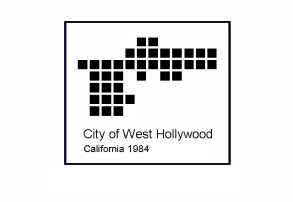 City of West Hollywood Highlights the42nd Anniversary of Roe v. WadeReproductive Choice was the Theme of News Conference on Thursday, January 22, 2015 at West Hollywood City HallSpeakers Included West Hollywood Councilmember Abbe Land, Actress Annabeth Gish, and Representatives of Local OrganizationsWEST HOLLYWOOD, January 22, 2015 – The City of West Hollywood hosted a news conference on Thursday, January 22, 2015 at 10 a.m., to commemorate the 42nd anniversary of the Supreme Court decision Roe v. Wade, which legalized abortion in the United States.“It’s been 42 years since the Roe vs. Wade decision and the fight to protect a women’s right to choose is still as present as ever,” said City of West Hollywood Councilmember Abbe Land. “We need to continue to work together to ensure that the right to choose is preserved for future generations of women.”News conference speakers included: City of West Hollywood Councilmember Abbe Land, as well as Annabeth Gish, Actress/Advocate; Betsy Butler, Interim Executive Director of the California Women’s Law Center; Dinah Stephens, Director of Public Affairs of Planned Parenthood Advocacy Project Los Angeles County; and Lauren Jow, Communications Officer for UCLA Law School’s Williams Institute.The fight to protect a woman’s right to choose is as pressing as ever. The City has continually supported state and federal legislation protecting and advancing women’s reproductive rights and access to healthcare. The City of West Hollywood was the first city in the nation, in 1993, to declare itself pro-choice. For additional information, please call (323) 848-6460. For people who are deaf or hard of hearing, please call TTY (323) 848-6496.Photo Courtesy, City of West Hollywood; Photo Credit, Joshua Barash — left to right: Lauren Jow/UCLA Law School’s Williams Institute; Betsy Butler/California Women’s Law Center; Councilmember Abbe Land/City of West Hollywood; Annabeth Gish, Actress/Advocate; and Dinah Stephens/Planned Parenthood Advocacy Project Los Angeles County.###